ЧЕРКАСЬКА МІСЬКА РАДА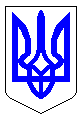 ЧЕРКАСЬКА МІСЬКА РАДАВИКОНАВЧИЙ КОМІТЕТРІШЕННЯВід 19.02.2024 № 191Про проєкт рішення міської ради«Про внесення змін до рішенняЧеркаської міської ради від 24.12.2020 № 2-47 «Про затвердження Програми фінансування заходів, пов’язаних із нагородженням міськими відзнаками громадян, трудових колективів на 2021-2025 роки»З метою належного вшанування Почесними відзнаками «Захисник України – Герой Черкас» військовослужбовців – жителів міста,  які загинули, захищаючи незалежність і територіальну цілісність України, на виконання рішення Черкаської міської ради від 24.12.2020 № 2-47 «Про затвердження Програми фінансування заходів, пов’язаних із нагородженням міськими відзнаками громадян, трудових колективів на 2021-2025 роки», враховуючи службову записку начальника відділу «Патронатна служба» Черкаської міської ради Добровольського М. (вх. № 872-01-20 від 15.01.2024), керуючись ст. ст. 26, 59 Закону України «Про місцеве самоврядування в Україні», виконавчий комітет Черкаської міської ради ВИРІШИВ: 	1. Погодити та подати на розгляд і затвердження міської ради проєкт рішення «Про внесення змін до рішення Черкаської міської ради                                            від 24.12.2020 № 2-47 «Про затвердження Програми фінансування заходів, пов’язаних із нагородженням міськими відзнаками громадян, трудових колективів на 2021-2025 роки». 	2. Контроль за виконанням рішення покласти на начальника відділу «Патронатна служба» Черкаської міської ради Добровольського М.М. Міський голова							     Анатолій БОНДАРЕНКОВідДІЛ «ПАТРОНАТНА СЛУЖБА»черкаської міської радиУкраїна, . Черкаси, вул. Б. Вишневецького, 36, тел. вн. 197, 354, e-mail:patronatna@chmr.gov.uaПояснювальна запискадо проєкту рішення «Про внесення змін до рішення Черкаської міської ради  від 24.12.2020 № 2-47 «Про затвердження Програми фінансування заходів, пов’язаних із нагородженням міськими відзнаками громадян, трудових колективів на 2021-2025 роки» Прийняття рішення викликане потребою належного вшанування Почесними відзнаками «Захисник України – герой Черкас» військовослужбовців – жителів міста, які загинули, захищаючи незалежність і територіальну цілісність України. У зв’язку з необхідністю придбання більшої кількості цих нагород, проєктом рішення пропонується здійснити перерозподіл коштів, виділених у 2024 році на Програму фінансування заходів, пов’язаних із нагородженням міськими відзнаками громадян, трудових колективів на 2021-2025 роки, затвердженої рішенням Черкаської міської ради від 24.12.2020 № 2-47, а саме:- зменшити розмір коштів, передбачених у позиції «1.1.4. Придбання букетів квітів для вручення особам, які нагороджуються (в окремих випадках)»                      з 210,00 тис. грн. на 109,620 тис. грн. (сума на їх придбання становитиме                  100,380 тис. грн.);- збільшити розмір коштів на придбання почесних відзнак «Захисник України – Герой Черкас» на 109,620 тис. грн. (сума на їх придбання становитиме  204,120 тис. грн.). Таким чином загальний розмір коштів, передбачених у позиції                             «1.1.2. Придбання почесних відзнак, нагрудних знаків «Почесний громадянин міста Черкаси», почесних відзнак «Захисник України – Герой Черкас», пам’ятних знаків «За заслуги перед містом Черкаси» відповідних ступенів, пам’ятних відзнак міського голови «За звитяги в ім`я Черкас. Остафій Дашкович» у футлярах                              та з посвідченнями, пам’ятних знаків «Спортивна гордість Черкас» у футлярах                     із посвідченнями та фотопортретів у рамах з інформаційними табличками про нагороджених осіб, нагрудних знаків «За мужність і героїзм» з футлярами                          та посвідченнями, медалей: «За сумлінну працю», «За волонтерство і добрі справи» у футлярах та з посвідченнями, «Незламній духом черкащанці»                                    у футлярах та з посвідченнями, а також інших атрибутів до нагород» становитиме 405,090 тис.грн. Також у проєкт рішення внесено суми коштів, виділених на виконання Програми у 2024 році з бюджету Черкаської міської територіальної громади                            та при розрахунку витрат на 2025 рік враховано показники прожиткового мінімуму для працездатних осіб та мінімальної заробітної плати, прогнозовані урядом.	Розрахунок видатків та порівняльна таблиця додаються до пояснювальної записки.Начальник відділу 				               Микола ДОБРОВОЛЬСЬКИЙДобровольський Микола, т. 0677228230Додаток до пояснювальної записки ПОРІВНЯЛЬНА ТАБЛИЦЯдо Програми фінансування заходів, пов’язаних із нагородженням міськими відзнаками громадян, трудових колективів на 2021-2025 роки» (зі змінами)Начальник відділу«Патронатна служба»Черкаської міської ради												Микола ДОБРОВОЛЬСЬКИЙДобровольський М.М., 0677228230Проєкт рішенняПроєкт рішенняЧЕРКАСЬКА МІСЬКА РАДАЧЕРКАСЬКА МІСЬКА РАДАЧЕРКАСЬКА МІСЬКА РАДАЧЕРКАСЬКА МІСЬКА РАДАЧЕРКАСЬКА МІСЬКА РАДАПро внесення змін до рішенняЧеркаської міської ради від 24.12.2020 № 2-47 «Про затвердження Програми фінансування заходів, пов’язаних із нагородженням міськими відзнаками громадян, трудових колективів на 2021-2025 роки»Про внесення змін до рішенняЧеркаської міської ради від 24.12.2020 № 2-47 «Про затвердження Програми фінансування заходів, пов’язаних із нагородженням міськими відзнаками громадян, трудових колективів на 2021-2025 роки»Про внесення змін до рішенняЧеркаської міської ради від 24.12.2020 № 2-47 «Про затвердження Програми фінансування заходів, пов’язаних із нагородженням міськими відзнаками громадян, трудових колективів на 2021-2025 роки»Про внесення змін до рішенняЧеркаської міської ради від 24.12.2020 № 2-47 «Про затвердження Програми фінансування заходів, пов’язаних із нагородженням міськими відзнаками громадян, трудових колективів на 2021-2025 роки»Відповідно до ст. 26 Закону України «Про місцеве самоврядування                            в Україні», з метою належного вшанування Почесними відзнаками «Захисник України – Герой Черкас» військовослужбовців – жителів міста,  які загинули, захищаючи незалежність і територіальну цілісність України, на виконання рішення Черкаської міської ради від 24.12.2020 № 2-47 «Про затвердження Програми фінансування заходів, пов’язаних із нагородженням міськими відзнаками громадян, трудових колективів на 2021-2025 роки», враховуючи службову записку начальника відділу «Патронатна служба» Черкаської міської ради Добровольського М. (вх. № 872-01-20 від 15.01.2024), Черкаська міська радаВИРІШИЛА: 1.	Внести зміни до рішення Черкаської міської ради від 24.12.2020 № 2-47 «Про затвердження Програми фінансування заходів, пов’язаних                                     із нагородженням міськими відзнаками громадян, трудових колективів                        на 2021-2025 роки» і в додатку 2:1.1. Викласти в новій редакції розділ ІV. Обсяги та джерела фінансування:ІV. Обсяги та джерела фінансуванняФінансування Програми здійснюється за рахунок коштів бюджету Черкаської міської територіальної громади, у межах планових призначень,                                      що передбачені в бюджеті громади міста на відповідний бюджетний рік.Обсяги прогнозних показників видатків по роках наведено в таблиці1.2. Викласти в новій редакції розділ VII. Прогнозні результативні показники на період дії Програми:              1.3. Затвердити розрахунок витрат до Програми фінансування заходів, пов’язаних із нагородженням міськими відзнаками громадян, трудових колективів на 2021-2025 роки (додаток 1).2.	Усі витрати, пов’язані з виконанням цього рішення, здійснювати департаменту управління справами та юридичного забезпечення Черкаської міської ради у межах кошторису Програми фінансування заходів, пов’язаних                                   із нагородженням міськими відзнаками громадян, трудових колективів                                         на 2021-2025 роки», з урахуванням внесених цим рішенням змін.3. Контроль за виконанням рішення покласти на начальника відділу «Патронатна служба» Черкаської міської ради Добровольського М.М.                                      та постійну комісію міської ради з  питань прав людини, законності, депутатської діяльності, етики та регламенту (голова комісії  Мкртчян А.Р.).Міський голова					                         Анатолій БОНДАРЕНКОВідповідно до ст. 26 Закону України «Про місцеве самоврядування                            в Україні», з метою належного вшанування Почесними відзнаками «Захисник України – Герой Черкас» військовослужбовців – жителів міста,  які загинули, захищаючи незалежність і територіальну цілісність України, на виконання рішення Черкаської міської ради від 24.12.2020 № 2-47 «Про затвердження Програми фінансування заходів, пов’язаних із нагородженням міськими відзнаками громадян, трудових колективів на 2021-2025 роки», враховуючи службову записку начальника відділу «Патронатна служба» Черкаської міської ради Добровольського М. (вх. № 872-01-20 від 15.01.2024), Черкаська міська радаВИРІШИЛА: 1.	Внести зміни до рішення Черкаської міської ради від 24.12.2020 № 2-47 «Про затвердження Програми фінансування заходів, пов’язаних                                     із нагородженням міськими відзнаками громадян, трудових колективів                        на 2021-2025 роки» і в додатку 2:1.1. Викласти в новій редакції розділ ІV. Обсяги та джерела фінансування:ІV. Обсяги та джерела фінансуванняФінансування Програми здійснюється за рахунок коштів бюджету Черкаської міської територіальної громади, у межах планових призначень,                                      що передбачені в бюджеті громади міста на відповідний бюджетний рік.Обсяги прогнозних показників видатків по роках наведено в таблиці1.2. Викласти в новій редакції розділ VII. Прогнозні результативні показники на період дії Програми:              1.3. Затвердити розрахунок витрат до Програми фінансування заходів, пов’язаних із нагородженням міськими відзнаками громадян, трудових колективів на 2021-2025 роки (додаток 1).2.	Усі витрати, пов’язані з виконанням цього рішення, здійснювати департаменту управління справами та юридичного забезпечення Черкаської міської ради у межах кошторису Програми фінансування заходів, пов’язаних                                   із нагородженням міськими відзнаками громадян, трудових колективів                                         на 2021-2025 роки», з урахуванням внесених цим рішенням змін.3. Контроль за виконанням рішення покласти на начальника відділу «Патронатна служба» Черкаської міської ради Добровольського М.М.                                      та постійну комісію міської ради з  питань прав людини, законності, депутатської діяльності, етики та регламенту (голова комісії  Мкртчян А.Р.).Міський голова					                         Анатолій БОНДАРЕНКОВідповідно до ст. 26 Закону України «Про місцеве самоврядування                            в Україні», з метою належного вшанування Почесними відзнаками «Захисник України – Герой Черкас» військовослужбовців – жителів міста,  які загинули, захищаючи незалежність і територіальну цілісність України, на виконання рішення Черкаської міської ради від 24.12.2020 № 2-47 «Про затвердження Програми фінансування заходів, пов’язаних із нагородженням міськими відзнаками громадян, трудових колективів на 2021-2025 роки», враховуючи службову записку начальника відділу «Патронатна служба» Черкаської міської ради Добровольського М. (вх. № 872-01-20 від 15.01.2024), Черкаська міська радаВИРІШИЛА: 1.	Внести зміни до рішення Черкаської міської ради від 24.12.2020 № 2-47 «Про затвердження Програми фінансування заходів, пов’язаних                                     із нагородженням міськими відзнаками громадян, трудових колективів                        на 2021-2025 роки» і в додатку 2:1.1. Викласти в новій редакції розділ ІV. Обсяги та джерела фінансування:ІV. Обсяги та джерела фінансуванняФінансування Програми здійснюється за рахунок коштів бюджету Черкаської міської територіальної громади, у межах планових призначень,                                      що передбачені в бюджеті громади міста на відповідний бюджетний рік.Обсяги прогнозних показників видатків по роках наведено в таблиці1.2. Викласти в новій редакції розділ VII. Прогнозні результативні показники на період дії Програми:              1.3. Затвердити розрахунок витрат до Програми фінансування заходів, пов’язаних із нагородженням міськими відзнаками громадян, трудових колективів на 2021-2025 роки (додаток 1).2.	Усі витрати, пов’язані з виконанням цього рішення, здійснювати департаменту управління справами та юридичного забезпечення Черкаської міської ради у межах кошторису Програми фінансування заходів, пов’язаних                                   із нагородженням міськими відзнаками громадян, трудових колективів                                         на 2021-2025 роки», з урахуванням внесених цим рішенням змін.3. Контроль за виконанням рішення покласти на начальника відділу «Патронатна служба» Черкаської міської ради Добровольського М.М.                                      та постійну комісію міської ради з  питань прав людини, законності, депутатської діяльності, етики та регламенту (голова комісії  Мкртчян А.Р.).Міський голова					                         Анатолій БОНДАРЕНКОВідповідно до ст. 26 Закону України «Про місцеве самоврядування                            в Україні», з метою належного вшанування Почесними відзнаками «Захисник України – Герой Черкас» військовослужбовців – жителів міста,  які загинули, захищаючи незалежність і територіальну цілісність України, на виконання рішення Черкаської міської ради від 24.12.2020 № 2-47 «Про затвердження Програми фінансування заходів, пов’язаних із нагородженням міськими відзнаками громадян, трудових колективів на 2021-2025 роки», враховуючи службову записку начальника відділу «Патронатна служба» Черкаської міської ради Добровольського М. (вх. № 872-01-20 від 15.01.2024), Черкаська міська радаВИРІШИЛА: 1.	Внести зміни до рішення Черкаської міської ради від 24.12.2020 № 2-47 «Про затвердження Програми фінансування заходів, пов’язаних                                     із нагородженням міськими відзнаками громадян, трудових колективів                        на 2021-2025 роки» і в додатку 2:1.1. Викласти в новій редакції розділ ІV. Обсяги та джерела фінансування:ІV. Обсяги та джерела фінансуванняФінансування Програми здійснюється за рахунок коштів бюджету Черкаської міської територіальної громади, у межах планових призначень,                                      що передбачені в бюджеті громади міста на відповідний бюджетний рік.Обсяги прогнозних показників видатків по роках наведено в таблиці1.2. Викласти в новій редакції розділ VII. Прогнозні результативні показники на період дії Програми:              1.3. Затвердити розрахунок витрат до Програми фінансування заходів, пов’язаних із нагородженням міськими відзнаками громадян, трудових колективів на 2021-2025 роки (додаток 1).2.	Усі витрати, пов’язані з виконанням цього рішення, здійснювати департаменту управління справами та юридичного забезпечення Черкаської міської ради у межах кошторису Програми фінансування заходів, пов’язаних                                   із нагородженням міськими відзнаками громадян, трудових колективів                                         на 2021-2025 роки», з урахуванням внесених цим рішенням змін.3. Контроль за виконанням рішення покласти на начальника відділу «Патронатна служба» Черкаської міської ради Добровольського М.М.                                      та постійну комісію міської ради з  питань прав людини, законності, депутатської діяльності, етики та регламенту (голова комісії  Мкртчян А.Р.).Міський голова					                         Анатолій БОНДАРЕНКОВідповідно до ст. 26 Закону України «Про місцеве самоврядування                            в Україні», з метою належного вшанування Почесними відзнаками «Захисник України – Герой Черкас» військовослужбовців – жителів міста,  які загинули, захищаючи незалежність і територіальну цілісність України, на виконання рішення Черкаської міської ради від 24.12.2020 № 2-47 «Про затвердження Програми фінансування заходів, пов’язаних із нагородженням міськими відзнаками громадян, трудових колективів на 2021-2025 роки», враховуючи службову записку начальника відділу «Патронатна служба» Черкаської міської ради Добровольського М. (вх. № 872-01-20 від 15.01.2024), Черкаська міська радаВИРІШИЛА: 1.	Внести зміни до рішення Черкаської міської ради від 24.12.2020 № 2-47 «Про затвердження Програми фінансування заходів, пов’язаних                                     із нагородженням міськими відзнаками громадян, трудових колективів                        на 2021-2025 роки» і в додатку 2:1.1. Викласти в новій редакції розділ ІV. Обсяги та джерела фінансування:ІV. Обсяги та джерела фінансуванняФінансування Програми здійснюється за рахунок коштів бюджету Черкаської міської територіальної громади, у межах планових призначень,                                      що передбачені в бюджеті громади міста на відповідний бюджетний рік.Обсяги прогнозних показників видатків по роках наведено в таблиці1.2. Викласти в новій редакції розділ VII. Прогнозні результативні показники на період дії Програми:              1.3. Затвердити розрахунок витрат до Програми фінансування заходів, пов’язаних із нагородженням міськими відзнаками громадян, трудових колективів на 2021-2025 роки (додаток 1).2.	Усі витрати, пов’язані з виконанням цього рішення, здійснювати департаменту управління справами та юридичного забезпечення Черкаської міської ради у межах кошторису Програми фінансування заходів, пов’язаних                                   із нагородженням міськими відзнаками громадян, трудових колективів                                         на 2021-2025 роки», з урахуванням внесених цим рішенням змін.3. Контроль за виконанням рішення покласти на начальника відділу «Патронатна служба» Черкаської міської ради Добровольського М.М.                                      та постійну комісію міської ради з  питань прав людини, законності, депутатської діяльності, етики та регламенту (голова комісії  Мкртчян А.Р.).Міський голова					                         Анатолій БОНДАРЕНКОВідповідно до ст. 26 Закону України «Про місцеве самоврядування                            в Україні», з метою належного вшанування Почесними відзнаками «Захисник України – Герой Черкас» військовослужбовців – жителів міста,  які загинули, захищаючи незалежність і територіальну цілісність України, на виконання рішення Черкаської міської ради від 24.12.2020 № 2-47 «Про затвердження Програми фінансування заходів, пов’язаних із нагородженням міськими відзнаками громадян, трудових колективів на 2021-2025 роки», враховуючи службову записку начальника відділу «Патронатна служба» Черкаської міської ради Добровольського М. (вх. № 872-01-20 від 15.01.2024), Черкаська міська радаВИРІШИЛА: 1.	Внести зміни до рішення Черкаської міської ради від 24.12.2020 № 2-47 «Про затвердження Програми фінансування заходів, пов’язаних                                     із нагородженням міськими відзнаками громадян, трудових колективів                        на 2021-2025 роки» і в додатку 2:1.1. Викласти в новій редакції розділ ІV. Обсяги та джерела фінансування:ІV. Обсяги та джерела фінансуванняФінансування Програми здійснюється за рахунок коштів бюджету Черкаської міської територіальної громади, у межах планових призначень,                                      що передбачені в бюджеті громади міста на відповідний бюджетний рік.Обсяги прогнозних показників видатків по роках наведено в таблиці1.2. Викласти в новій редакції розділ VII. Прогнозні результативні показники на період дії Програми:              1.3. Затвердити розрахунок витрат до Програми фінансування заходів, пов’язаних із нагородженням міськими відзнаками громадян, трудових колективів на 2021-2025 роки (додаток 1).2.	Усі витрати, пов’язані з виконанням цього рішення, здійснювати департаменту управління справами та юридичного забезпечення Черкаської міської ради у межах кошторису Програми фінансування заходів, пов’язаних                                   із нагородженням міськими відзнаками громадян, трудових колективів                                         на 2021-2025 роки», з урахуванням внесених цим рішенням змін.3. Контроль за виконанням рішення покласти на начальника відділу «Патронатна служба» Черкаської міської ради Добровольського М.М.                                      та постійну комісію міської ради з  питань прав людини, законності, депутатської діяльності, етики та регламенту (голова комісії  Мкртчян А.Р.).Міський голова					                         Анатолій БОНДАРЕНКОВідповідно до ст. 26 Закону України «Про місцеве самоврядування                            в Україні», з метою належного вшанування Почесними відзнаками «Захисник України – Герой Черкас» військовослужбовців – жителів міста,  які загинули, захищаючи незалежність і територіальну цілісність України, на виконання рішення Черкаської міської ради від 24.12.2020 № 2-47 «Про затвердження Програми фінансування заходів, пов’язаних із нагородженням міськими відзнаками громадян, трудових колективів на 2021-2025 роки», враховуючи службову записку начальника відділу «Патронатна служба» Черкаської міської ради Добровольського М. (вх. № 872-01-20 від 15.01.2024), Черкаська міська радаВИРІШИЛА: 1.	Внести зміни до рішення Черкаської міської ради від 24.12.2020 № 2-47 «Про затвердження Програми фінансування заходів, пов’язаних                                     із нагородженням міськими відзнаками громадян, трудових колективів                        на 2021-2025 роки» і в додатку 2:1.1. Викласти в новій редакції розділ ІV. Обсяги та джерела фінансування:ІV. Обсяги та джерела фінансуванняФінансування Програми здійснюється за рахунок коштів бюджету Черкаської міської територіальної громади, у межах планових призначень,                                      що передбачені в бюджеті громади міста на відповідний бюджетний рік.Обсяги прогнозних показників видатків по роках наведено в таблиці1.2. Викласти в новій редакції розділ VII. Прогнозні результативні показники на період дії Програми:              1.3. Затвердити розрахунок витрат до Програми фінансування заходів, пов’язаних із нагородженням міськими відзнаками громадян, трудових колективів на 2021-2025 роки (додаток 1).2.	Усі витрати, пов’язані з виконанням цього рішення, здійснювати департаменту управління справами та юридичного забезпечення Черкаської міської ради у межах кошторису Програми фінансування заходів, пов’язаних                                   із нагородженням міськими відзнаками громадян, трудових колективів                                         на 2021-2025 роки», з урахуванням внесених цим рішенням змін.3. Контроль за виконанням рішення покласти на начальника відділу «Патронатна служба» Черкаської міської ради Добровольського М.М.                                      та постійну комісію міської ради з  питань прав людини, законності, депутатської діяльності, етики та регламенту (голова комісії  Мкртчян А.Р.).Міський голова					                         Анатолій БОНДАРЕНКОВідповідно до ст. 26 Закону України «Про місцеве самоврядування                            в Україні», з метою належного вшанування Почесними відзнаками «Захисник України – Герой Черкас» військовослужбовців – жителів міста,  які загинули, захищаючи незалежність і територіальну цілісність України, на виконання рішення Черкаської міської ради від 24.12.2020 № 2-47 «Про затвердження Програми фінансування заходів, пов’язаних із нагородженням міськими відзнаками громадян, трудових колективів на 2021-2025 роки», враховуючи службову записку начальника відділу «Патронатна служба» Черкаської міської ради Добровольського М. (вх. № 872-01-20 від 15.01.2024), Черкаська міська радаВИРІШИЛА: 1.	Внести зміни до рішення Черкаської міської ради від 24.12.2020 № 2-47 «Про затвердження Програми фінансування заходів, пов’язаних                                     із нагородженням міськими відзнаками громадян, трудових колективів                        на 2021-2025 роки» і в додатку 2:1.1. Викласти в новій редакції розділ ІV. Обсяги та джерела фінансування:ІV. Обсяги та джерела фінансуванняФінансування Програми здійснюється за рахунок коштів бюджету Черкаської міської територіальної громади, у межах планових призначень,                                      що передбачені в бюджеті громади міста на відповідний бюджетний рік.Обсяги прогнозних показників видатків по роках наведено в таблиці1.2. Викласти в новій редакції розділ VII. Прогнозні результативні показники на період дії Програми:              1.3. Затвердити розрахунок витрат до Програми фінансування заходів, пов’язаних із нагородженням міськими відзнаками громадян, трудових колективів на 2021-2025 роки (додаток 1).2.	Усі витрати, пов’язані з виконанням цього рішення, здійснювати департаменту управління справами та юридичного забезпечення Черкаської міської ради у межах кошторису Програми фінансування заходів, пов’язаних                                   із нагородженням міськими відзнаками громадян, трудових колективів                                         на 2021-2025 роки», з урахуванням внесених цим рішенням змін.3. Контроль за виконанням рішення покласти на начальника відділу «Патронатна служба» Черкаської міської ради Добровольського М.М.                                      та постійну комісію міської ради з  питань прав людини, законності, депутатської діяльності, етики та регламенту (голова комісії  Мкртчян А.Р.).Міський голова					                         Анатолій БОНДАРЕНКОВідповідно до ст. 26 Закону України «Про місцеве самоврядування                            в Україні», з метою належного вшанування Почесними відзнаками «Захисник України – Герой Черкас» військовослужбовців – жителів міста,  які загинули, захищаючи незалежність і територіальну цілісність України, на виконання рішення Черкаської міської ради від 24.12.2020 № 2-47 «Про затвердження Програми фінансування заходів, пов’язаних із нагородженням міськими відзнаками громадян, трудових колективів на 2021-2025 роки», враховуючи службову записку начальника відділу «Патронатна служба» Черкаської міської ради Добровольського М. (вх. № 872-01-20 від 15.01.2024), Черкаська міська радаВИРІШИЛА: 1.	Внести зміни до рішення Черкаської міської ради від 24.12.2020 № 2-47 «Про затвердження Програми фінансування заходів, пов’язаних                                     із нагородженням міськими відзнаками громадян, трудових колективів                        на 2021-2025 роки» і в додатку 2:1.1. Викласти в новій редакції розділ ІV. Обсяги та джерела фінансування:ІV. Обсяги та джерела фінансуванняФінансування Програми здійснюється за рахунок коштів бюджету Черкаської міської територіальної громади, у межах планових призначень,                                      що передбачені в бюджеті громади міста на відповідний бюджетний рік.Обсяги прогнозних показників видатків по роках наведено в таблиці1.2. Викласти в новій редакції розділ VII. Прогнозні результативні показники на період дії Програми:              1.3. Затвердити розрахунок витрат до Програми фінансування заходів, пов’язаних із нагородженням міськими відзнаками громадян, трудових колективів на 2021-2025 роки (додаток 1).2.	Усі витрати, пов’язані з виконанням цього рішення, здійснювати департаменту управління справами та юридичного забезпечення Черкаської міської ради у межах кошторису Програми фінансування заходів, пов’язаних                                   із нагородженням міськими відзнаками громадян, трудових колективів                                         на 2021-2025 роки», з урахуванням внесених цим рішенням змін.3. Контроль за виконанням рішення покласти на начальника відділу «Патронатна служба» Черкаської міської ради Добровольського М.М.                                      та постійну комісію міської ради з  питань прав людини, законності, депутатської діяльності, етики та регламенту (голова комісії  Мкртчян А.Р.).Міський голова					                         Анатолій БОНДАРЕНКОВідповідно до ст. 26 Закону України «Про місцеве самоврядування                            в Україні», з метою належного вшанування Почесними відзнаками «Захисник України – Герой Черкас» військовослужбовців – жителів міста,  які загинули, захищаючи незалежність і територіальну цілісність України, на виконання рішення Черкаської міської ради від 24.12.2020 № 2-47 «Про затвердження Програми фінансування заходів, пов’язаних із нагородженням міськими відзнаками громадян, трудових колективів на 2021-2025 роки», враховуючи службову записку начальника відділу «Патронатна служба» Черкаської міської ради Добровольського М. (вх. № 872-01-20 від 15.01.2024), Черкаська міська радаВИРІШИЛА: 1.	Внести зміни до рішення Черкаської міської ради від 24.12.2020 № 2-47 «Про затвердження Програми фінансування заходів, пов’язаних                                     із нагородженням міськими відзнаками громадян, трудових колективів                        на 2021-2025 роки» і в додатку 2:1.1. Викласти в новій редакції розділ ІV. Обсяги та джерела фінансування:ІV. Обсяги та джерела фінансуванняФінансування Програми здійснюється за рахунок коштів бюджету Черкаської міської територіальної громади, у межах планових призначень,                                      що передбачені в бюджеті громади міста на відповідний бюджетний рік.Обсяги прогнозних показників видатків по роках наведено в таблиці1.2. Викласти в новій редакції розділ VII. Прогнозні результативні показники на період дії Програми:              1.3. Затвердити розрахунок витрат до Програми фінансування заходів, пов’язаних із нагородженням міськими відзнаками громадян, трудових колективів на 2021-2025 роки (додаток 1).2.	Усі витрати, пов’язані з виконанням цього рішення, здійснювати департаменту управління справами та юридичного забезпечення Черкаської міської ради у межах кошторису Програми фінансування заходів, пов’язаних                                   із нагородженням міськими відзнаками громадян, трудових колективів                                         на 2021-2025 роки», з урахуванням внесених цим рішенням змін.3. Контроль за виконанням рішення покласти на начальника відділу «Патронатна служба» Черкаської міської ради Добровольського М.М.                                      та постійну комісію міської ради з  питань прав людини, законності, депутатської діяльності, етики та регламенту (голова комісії  Мкртчян А.Р.).Міський голова					                         Анатолій БОНДАРЕНКОДодаток 1Додаток 1Додаток 1Додаток 1Додаток 1Додаток 1до рішення міської радидо рішення міської радидо рішення міської радидо рішення міської радидо рішення міської радидо рішення міської радивід _____ _____ 2024 року № ____від _____ _____ 2024 року № ____від _____ _____ 2024 року № ____від _____ _____ 2024 року № ____від _____ _____ 2024 року № ____від _____ _____ 2024 року № ____ Розрахунок  витрат до Програми фінансування заходів, пов'язаних із нагородженнням  міськими відзнаками громадян, трудових колективів на 2021-2025 роки    Розрахунок  витрат до Програми фінансування заходів, пов'язаних із нагородженнням  міськими відзнаками громадян, трудових колективів на 2021-2025 роки    Розрахунок  витрат до Програми фінансування заходів, пов'язаних із нагородженнням  міськими відзнаками громадян, трудових колективів на 2021-2025 роки    Розрахунок  витрат до Програми фінансування заходів, пов'язаних із нагородженнням  міськими відзнаками громадян, трудових колективів на 2021-2025 роки    Розрахунок  витрат до Програми фінансування заходів, пов'язаних із нагородженнням  міськими відзнаками громадян, трудових колективів на 2021-2025 роки    Розрахунок  витрат до Програми фінансування заходів, пов'язаних із нагородженнням  міськими відзнаками громадян, трудових колективів на 2021-2025 роки   №НайменуванняРозрахунок витрат (грн.)2023 рік (звіт)                   2024 (затверджено)2025 (проєкт)КЕКВ 2210           Вирішення питання фінансового та матеріального забезпечення нагородної справи КЕКВ 2210           Вирішення питання фінансового та матеріального забезпечення нагородної справи КЕКВ 2210           Вирішення питання фінансового та матеріального забезпечення нагородної справи КЕКВ 2210           Вирішення питання фінансового та матеріального забезпечення нагородної справи КЕКВ 2210           Вирішення питання фінансового та матеріального забезпечення нагородної справи ІПридбання нагородних бланків (подяк міського голови), грамот, грамот «За  спортивні досяг-нення» та «За успіхи в навчанні та творчо-сті», дипломів, відзна-ки "Людина року у м. Черкаси" Черкаської міської ради, листівок міського голови, кон-вертів, поштових ма-рок, рамок для грамот виконавчого комітету, грамот «За  спортивні досягнення» та «За ус-піхи в навчанні та творчості», подяк, ві-тальних адрес Чер-каського міського го-лови, вітань Черкась-кої міської ради, її виконавчого комітету-118120,80-383 947,711.Придбання грамот Черкаської міської ради (виготовлених на металевій пластині жовтого або срібного кольору, розміщеній на дерев'яній основі)-6 640,00-11708,60Вартість придбання грамоти Черкаської міської ради (виготов-лених на металевій пластині жовтого або срібного кольору, розміщеній на дерев'яній основі)вартість 1 грамоти ЧМР  у 2024 р. -  1115,00 грн.; у 2025 р. -1170,86 грн.830,00-1 170,86Кількість осіб, яких планується нагородити грамотою Черкаської міської ради (виготовлених на металевій пластині жовтого або срібного кольору, розміщеній на дерев'яній основі)-80102.Придбання дипломів Черкаської міської ради та відзнаки "Людина 2023 року" у м. Черка-си" (виготовлених на металевій пластині жовтого або срібного кольору, розміщеній на дерев'яній основі)1062,00 грн. *26 шт.20750,00-30442,36Середня вартість дипломів Черкаської міської ради та відзнаки "Людина 2023 року" у м.Черкаси" (виготовлених на металевій пластині жовтого або срібного кольору, розміщеній на дерев'яній основі)вартість 1 диплома ЧМР  у 2024 р. -            1115,00 грн.; у 2025 р. -1170,86 грн.830,00-1 170,86Кількість осіб, яких планується нагородити дипломами Черкаської міської ради (виготов-лених на металевій пластині жовтого або срібного кольору, роз-міщеній на дерев'яній основі)-25025Кількість осіб, яких планується нагородити відзнакою "Людина 2023 року" у м.Чер-каси" (виготовлених на металевій пластині жовтого або срібного кольору, розміщеній на дерев'яній основі)-1013.Придбання бланків грамот "За спортивні досягнення" ---14550,00Середня вартість бланкувартість 1 бланку - у 2024р. 13,86 грн.; у 2025р. 14,55--14,55Кількість осіб, яких планується нагородити грамотами0010004.Придбання бланків грамот "За успіхи в навчанні та творчості" ---14550,00Середня вартість бланкувартість 1 бланку  у 2024  році 13,86 грн.; у 2025 році - 14,55  грн. -  14,55   Кількість осіб, яких планується нагородити грамотами010005.Придбання бланків подяки міського голови 13,20 грн. *500 шт.--7 275,00Середня вартість бланкавартість 1 бланку  у 2024  році - 13,86 грн.; у 2025 році - 14,55  грн.--14,55Кількість осіб, яких планується нагородити подяками міського голови0 0 450 Кількість трудових колективів, яких планується нагородити подяками міського голови0 0 50 Загальна кількість придбаних бланків подяк міського голови0 0 500 6.Придбання вітальних листівок, конвертів та марок--37293,75Середня вартість листівки, вкладеної в конверт з маркою                  (у 2023 р. використані листівки, придбані у 2022 р., у 2025 р. - заплановані для придбання)вартість 1 комплекту (листівка, марка, коверт) у 2024  році 56,83 грн.; у 2025 році - 59,67  грн.428,00-59,670Кількість осіб, яким планується надіслати листівки міського голови в конвертах з марками006257.Придбання рамок для грамот, подяк і вітальних відзнак, розміром 21х30 см90730,80-268128,00Середня вартість рамоксередньоринкова вартість у 2024 р.- 79,80 грн., у 2025 році - 83,79 грн.48,78-83,79Кількість осіб, яким планується вручити придбані в 2022 та 2023 році подяки, грамоти, вітальні адреси у фоторамках (у 2025 р. кількість придбання рамок 3200 шт. не враховано у загальну кількість осіб, нагороджених відзнаками, оскільки бланки грамот міськвиконкому, подяк та вітальні адреси вкладаються у рамки)1 86003 200ІІПридбання почесних відзнак, нагрудних знаків «Почесний громадянин міста Чер-каси», почесних від-знак «Захисник Украї-ни – Герой Черкас», пам’ятних знаків «За заслуги перед містом Черкаси» відповідних ступенів, пам’ятних відзнак «За звитяги в ім’я Черкас. Остафій Дашкович», пам’ятних знаків «Спортивна гордість Черкас» відпо-відних номінацій, ме-далей «За сумлінну працю», «За волон-терство та добрі спра-ви», «Незламній духом черкащанці», нагруд-них знаків «За муж-ність і героїзм» (всі на-городи у футлярах та з посвідченнями до них), фотопортретів до від-повідних нагород з інформаційними табличками до них; інших атрибутів746000,00405 090,001699 658,511.Придбання атрибутів до почесних відзнак «Почесний громадянин міста Черкаси» у футлярі      -      - 4 204,94   1.1.Виготовлення посвідчень до відзнаки «Почесний громадянин міста Черкаси»---Вартість виготовлення посвідчення0,000,000,00Кількість посвідчень, які планується придбати у 2023 році та наступних роках0 0 0 1.2.Придбання художніх фотопортретів (розмі-ром 65х50 см) з рамою--3 896,24Вартість виготовлення художнього фотопортрета з рамою (65х50 см)вартість у 2024 році - 1855,35 грн., у 2025 році - 1948,12 грн.1 767,00-1 948,12Кількість фотопортрет-тів з рамою, які планується придбати0021.3.Придбання інформа-ційної таблички з відо-мостями про нагород-жену особу в рамці--308,70Вартість виготовлення таблички в рамці до фотопортретувартість у 2024 році - 147,00 грн., у 2025 році - 154,35 грн.                      -      -                 154,35   Кількість табличок0 2 2 2.Придбання атрибутів до пам'ятних знаків "За заслуги перед містом Черкаси" у футлярах       -      - 29459,97   2.1.Виготовлення свідоц-тва до пам’ятного зна-ка «За заслуги перед містом Черкаси» (І, ІІ та ІІІ ступенів, вигото-влених на металевій пластині жовтого або срібного кольору, роз-міщеній на дерев'яній основі)        -      - 10537,74   Вартість виготовленнявартість у 2024 р.- 1115,10 грн., у 2025 році - 1170,86 грн. --1 170,86Кількість0092.2.Придбання художніх фотопортретів (розміром 65х50 см) з рамою--17533,08Вартість виготовлення художнього фотопортрета з рамою (65х50 см)вартість у 2024 р.- 1855, 35 грн., у 2025 році - 1948,12  грн.-      -  1 948,12   Кількість фотопортретів з рамою, які планується придбати0092.3.Придбання інформаційної таблички з відомостями про нагороджену особу в рамці    -      -  1 389,15   Вартість виготовлення таблички в рамці до фотопортретувартість у 2024 р.- 147, 00 грн., у 2025 році - 154,35 грн.    -      -   154,35   Кількість табличок0 -               9   3.Придбання почесних відзнак «Захисник України – Герой Черкас»      -     204 120,0099225,00Вартість виготовлення відзнакивартість у 2024 р.- 945, 00 грн., у 2025 році - 992,25 грн.-945,00992,25Кількість (у 2023 р. видано 98 відзнак, придбаних у 2022 р.)982161004.Придбання пам’ятних відзнак «За звитяги в ім’я Черкас. Остафій Дашкович»337 100,00-379 040,004.1Відзнака для міст-поб-ратимів (150*150 мм)---Вартість виготовлення відзнаки (зістарене золото, основа граніт чи дерево), 150 мм, у футлярі 200*200 мм дерев'яний (чи синій) з логотипом Черкас  та з посвідченням до нагороди = 7500,00 грн.+ 2000,00 грн.+500,00 грн.)=10000,00 грн.---Кількість 0--4.2Відзнака І ступеня (60 мм)168 550,00    - 189 520,00   Вартість виготовлення відзнаки (зістарене золото), 60 мм,  у фут-лярі (110*158 мм) з дизайнерського картону та з посвідченням до нагороди (баладек з символікою Черкас) у 2024 р.=1197,00 грн. +450,00 грн. +72,00 грн.= 1719,00 грн., у 2025 р. = 1895,20 грн.1 685,50-1 895,20Кількість100-1004.3Відзнака 2 ступеня (60 мм)168 550,00-189520,00Вартість виготовлення відзнаки (нікелем сріб-ло), 60 мм, у футлярі (110*158 мм) з дизай-нерського картону з символікою Черкас та з посвідченням до наго-роди (баладек з симво-лікою Черкас) у 2024 р. =1197,00 грн.+450,00 грн.+72,00 грн.=1719,00 грн., у 2025 р. =1895,20 грн.1 685,50-1 895,20Кількість100-1005.Придбання пам'ятних знаків "Спортивна гордість Черкас" у трьох номінаціях, виготовлення атрибутів до нагород---5.1Відзнака І ступеня (золото) -        -     Вартість виготовлення відзнаки у 2023 році у футлярі (110*158 мм) з дизайнерського карто-ну з символікою Чер-кас та з посвідченням до нагороди (баладек з символікою Черкас) =1087,00+450+72=1609 грн., у 2024 р. - 1689,45 грн., у 2025 р.  - 1773,92 грн.---Кількість0--5.2Відзнака ІІ ступеня (срібло)--Вартість виготовлення відзнаки у 2023 році у футлярі з дизайнерсь-кого картону з симво-лікою Черкас (110*158 мм) та з посвідченням до нагороди (баладек з символікою Черкас) =1087,00 грн. +450,00 грн.+72,00 грн.=1609,00 грн., у 2024 р. - 1689,45 грн., у 2025 р.  - 1773,92 грн.---Кількість0--5.3Відзнака ІІІ ступеня (бронза)--Вартість виготовлення відзнаки у 2023 році у футлярі з дизайнерсь-кого картону з символі-кою Черкас (110*158 мм) та з посвідченням до нагороди (баладек з символікою Черкас) =1047,00 грн. +450,00 грн.+72,00 грн.=1569,00 грн.,  у 2024 р. - 1647,45 грн., у 2025 р.  - 1729,82 грн.---Кількість0--5.4Придбання художніх фотопортретів (розмі-ром 65х50 см) з рамою та інформаційних табличок у рамці ---Вартість придбання художнього фотопор-трета з рамою у 2023 р. (65х50 см) та інформа-ційної таблички в рам-ці (1747,00 грн+140,00 грн=1887,00 грн., 2024 р. - 1981,35 грн., 2025 р. - 2082,42 грн. ---Кількість--6.Придбання медалей "За сумлінну працю", футлярів та посвідчень217 500,00-241 395,00Вартість виготовлення медалівартість у 2025 році - 804,65 грн.725,00-804,65Кількість осіб, яких планується нагородити медалями30003007.Придбання медалей "За волонтерство та добрі справи", футлярів та посвідчень--422 700,00Вартість у  2023 р. ви-готовлення медалі у футлярі (120*90 мм) та з посвідченням до на-городи (баладек з сим-волікою Черкас) =959,00 грн. +247,00 грн.+72,00 грн.= 1278,00 грн., у 2024 р. - 1341,90 грн., у 2025 р.  - 1409,00 грн.вартість у 2025 році - 1409,00 грн.-1 409,00Кількість осіб, яких планується нагородити медалями03008.Придбання медалей "Незламній духом черкащанці", футлярів та посвідчень --312 614,00Вартість у 2023 р.  виготовлення медалі у футлярі (120*90 мм) та з посвідченням до нагороди (баладек з символікою Черкас) =844,00 грн.+247,00 грн.+72,00 грн.= 1163,00 грн., у 2024 р. - 1221,15 грн., у 2025 р.  - 1563,07 грн.вартість у 2025 році - 1563,07 грн.-1 563,07Кількість осіб, яких планується нагородити медалями02009.Придбання нагрудних знаків "За мужність і героїзм", футлярів та посвідчень191 400,00200 970,00211 019,60Вартість виготовлення нагрудного знакавартість у 2024 р.- 913, 50 грн., у 2025 році - 959,18 грн.870,00913,50959,18Кількість осіб, яких планується нагородити нагрудними знаками (у 2023 р. видано 3 нагрудних знаки, придбані у 2022 р.)220220220ІІІ.Придбання цінних подарунків міського голови із нанесеною символікою міста179 280,00-432 000,00Кількість осіб, яких планується нагородити цінними подарунками 1200100Середня вартість цін-ного подарунку місь-кого голови (не більше 1,5 прожиткового міні-муму для працездатних осіб)вартість у 2024-2025  роках: 2880,00 грн*1,5 = 4320 грн.1 494,00-4 320,00IV.Придбання букетів квітів для вручення особам, які нагороджуються200 000,00100 380,00220 500,00Кількість осіб, яким планується вручити букети квітіввартість у 2024 р.- 420,00 грн., у 2025 році - 441,00  грн.500239500Вартість    400,00        420,00       441,00   РАЗОМ КЕКВ 22101 243400,80    505 470,00   2 736 106,22   КЕКВ  2730  Забезпечення своєчасної виплати грошових винагород громадянам міста ЧеркасиКЕКВ  2730  Забезпечення своєчасної виплати грошових винагород громадянам міста ЧеркасиКЕКВ  2730  Забезпечення своєчасної виплати грошових винагород громадянам міста ЧеркасиКЕКВ  2730  Забезпечення своєчасної виплати грошових винагород громадянам міста ЧеркасиКЕКВ  2730  Забезпечення своєчасної виплати грошових винагород громадянам міста Черкаси1.Виплата грошової ви-нагороди (пожиттєвої щомісячної у розмірі 2 прожиткових міні-мумів для працез-датних осіб) особам, яким присвоєно поче-сне звання «Почесний громадянин міста Черкаси»128 832,00145 344,00158 448,00Розмір 2 прожиткових мінімумів для працездатних осіб: сумарно за  2023 рік: 2684,00 грн*2 прож.мін.*12 міс.= 64416,00 грн.; сумарно за  2024 рік: 3028,00 грн*2 прож.мін.*12 міс.=72672,00 грн., сумарно за  2025 рік: 3301,00 грн*2 прож.мін.*12 міс.= 79224,00 грн. 2023 рік (2684,00 грн* 2 прож.мін.*12 міс.), 2024 рік ( 3028,00 грн*2 прож.мін.*12 міс.),  2025 рік                               ( 3301,00 грн*2 прож.мін.*12 міс.)        64 416,0072 672,0079 224,00 Кількість осіб, удосто-єних звання "Почесний громадянин міста Чер-каси", яким довічно виплачується подвій-ний розмір прожитко-вого мінімуму для працездатних осіб2222.Виплата грошової ви-нагороди членам ро-дин, при присвоєнні особі почесного звання «Почесний громадянин міста Черкаси» посмертно---Розмір 25 прожиткових мінімумів для працездатних осіб: у   2025 році: 3301,00 грн*25 прож.мін.= 82525,00 грн.у 2025 році (3301,00 грн*25 прож.мін.)---Кількість осіб, яких планується удостоїти звання "Почесний гро-мадянин міста Черка-си" посмертно, спадко-ємцям яких  одноразо-во виплачується 25 прожиткових мініму-мів для працездатних осіб (у разі декількох спадкоємців сума вип.-лати ділиться пропорційно кожному)0003.Виплата одноразової грошової винагороди особам, які нагородже-ні пам’ятним знаком «За заслуги перед міс-том Черкаси» відповід-ного ступеня, зокрема, І, ІІ, ІІІ ступенів--528 160,003.1.Виплата одноразової грошової винагороди особам, яких плануєть-ся нагородити пам’ят-ним знаком «За заслуги перед містом Черкаси» І ступеня--330 100,00Розмір 25 прожиткових мінімумів для працез-датних осіб у 2023 ро-ці: 2684,00 грн*25=67100 грн.; у 2024 році: 3028,00 грн*25 прож.мін.= 75700,00 грн., сумарно за  2025 рік: 3301,00 грн*25 прож.мін.= 82525,00 грн.у 2025 році (3301,00 грн*25 прож.мін.)--82 525,00Кількість осіб, наго-роджених пам’ятним знаком «За заслуги пе-ред містом Черкаси» І ступеня, зокрема, й посмертно0043.2.Виплата одноразової грошової винагороди особам, яких плануєть-ся нагородити пам’ят-ним знаком «За заслуги перед містом Черкаси» ІІ ступеня--99 030,00Розмір 15-ти прожит-кових мінімумів для працездатних осіб у 2023 році: 2684,00 грн*15=40260,00 грн.; у 2024 р.: 3028,00 грн.*15 прож.мін.= 45420,00 грн.; у 2025 р. =3301,00 грн*15 прож.мін.= 49515,00 грн.2023 рік (2684,00 грн*15 прож.мін.); 2024 р. (3028,00*15 прож.мін.); 2025 роки (3301,00грн*15 прож.мін.)--49 515,00Кількість осіб, яких планується нагородити пам’ятним знаком «За заслуги перед містом Черкаси» ІІ ступеня--23.3.Виплата одноразової грошової премії осо-бам, яких планується нагородити пам’ятним знаком «За заслуги перед містом Черкаси» ІІІ ступеня--99 030,00Розмір грошової премії нагородженому 10 про-житкових мінімумів у 2023 році: 2684,00 грн*10=2684,00 грн.;  у 2024 р.: 3028,00 грн.*10 прож.мін.= 30280,00 грн.; у 2025 р. =3301,00 грн*10 прож. мін.= 33010,00 грн.2023 рік (2684 грн*10 прож.мін.); 2024 рік (2880 грн*10 прож.мін.), 2025 рік (3301,00*10 прож.мін.)--33 010,00Кількість сіб, яких планується нагородити пам’ятним знаком «За заслуги перед містом Черкаси» ІІІ ступеня0034.Виплата грошової до-помоги родинам загиб-лих захисників України, посмертно удостоєних Почесного звання "Захисник України - Герой Чер-кас" (мінімальна заро-бітна плата у 2023 році становить 6700,00 грн., 2024-7100,00 грн., 2025 р. прогнозовано 8370,00 грн.)6566000   7100 000,00   8370 000,00   Розмір грошової допомоги  10 мінімальних заробітних плат2023 рік (6700,00 грн.*10 (мін. з/п); 2024 (7100,00 грн.*10); 2025 рік (8370,00 грн.*10)6700071 000,0083 700,00Кількість родин981001005.Виплата одноразової грошової винагороди нагородженим пам'-ятним знаком "Спор-тивна гордість Черкас"0-528 160,00у номінації "золотий" (1 спортсмен, 1 тренер)002Розмір виплат (20 про-житкових мінімумів): у 2025 р. =3301,00 грн*20 прож.мін.= 66020,00 грн.*2 ос.=132040,00 грн.2025 рік (3301,00 грн.*20 прож.мін.)0-132 040,00у номінації "срібний" (2 спортсмени, 2 тренери)004Розмір виплат (15 про-житкових мінімумів):  у 2025 р. =3301,00 грн*15 прож.мін.= 49515,00 грн.*4 ос.= 198060,00 грн.  2025 рік (3301,00 грн.*15 прож.мін.)0-198 060,00у номінації "бронзовий" (3 спортсмени, 3 тренери)006Розмір виплат (10 про-житкових мінімумів): у 2025 р. =3301,00 грн*10 прож.мін.= 33010,00 грн.*6 ос.= 198060,00 грн.2025 рік (3301,00 грн.*10 прож.мін.)0-198 060,006.Відзначення донора-зовою грошовою вина-городою 2 кращих тре-нерів - жителів м.Чер-каси, які виховали чем-піонів та призерів Олімпійських чи Паралімпійських ігор, переможців чемпіон-натів Європи та світу, яких планується наго-родити премією  по 20000 грн. кожному)20000,00 грн.* 2 особи--40 000,00РАЗОМ КЕКВ 27306694832,007 245 344,009 624 768,00Загальна сума витрат на рік7 938 232,807 750 814,0012 360 874,22   Начальник відділу "Патронатна служба"                  Черкаської міської  ради                            Начальник відділу "Патронатна служба"                  Черкаської міської  ради                            Микола ДОБРОВОЛЬСЬКИЙМикола ДОБРОВОЛЬСЬКИЙЗміст чинного рішення Зміст запропонованого проекту рішенняІV. Обсяги та джерела фінансуванняФінансування Програми здійснюється за рахунок коштів бюджету Черкаської міської територіальної громади у межах планових призначень, що передбачені рішенням міської ради на відповідний бюджетний рік.Обсяги прогнозних показників видатків по роках наведено в таблиціVIІ. Прогнозні результативні показники на період дії ПрограмиІV. Обсяги та джерела фінансуванняФінансування Програми здійснюється за рахунок коштів бюджету Черкаської міської територіальної громади, у межах планових призначень,  що передбачені в бюджеті громади міста на відповідний бюджетний рік.Обсяги прогнозних показників видатків по роках наведено в таблиціVIІ. Прогнозні результативні показники на період дії Програми